Приложение 74.   СИСТЕМА   ГОСУДАРСТВЕННОГО   УПРАВЛЕНИЯ (Особенности строения головного мозга).Головной мозг. Он находится в мозговом отделе черепа. Масса мозга у взрослого человека обычно составляет около 1400—1600 г. По строению и функциям головной мозг подразделяют на пять отделов: передний (большой), промежуточный, средний, мозжечок и продолговатый.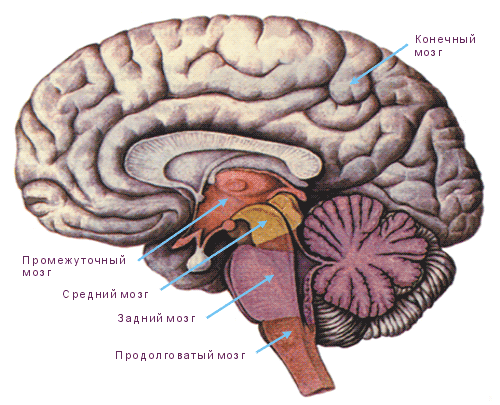  Все отделы головного мозга, кроме переднего мозга, состоят из белого вещества, в котором имеются скопления серого вещества - ядра, являющиеся центрами различных рефлекторных актов. В соответствии с выполняемыми функциями выделяют:различные чувствительнее центры, центры вегетативных функций, двигательные центры, центры психических функций и т. п. От скоплений серого вещества разных отделов головного мозга отходит 12 пар черепно-мозговых нервов: обонятельный, зрительный, лицевой, слуховой и др. Передний мозг — самый крупный и развитый отдел головного мозга. Он представлен большими полушариями и мозолистым телом  (слайд).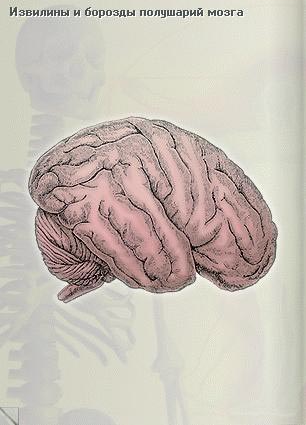 Снаружи полушария покрыты корой —слоем серого вещества мозга, толщина которого 1,5—4,5 мм. Около 16 млрд. клеток коры полушарий размещены в шесть слоев. Они различны по форме, размерам и выполняемым функциям      (слайд).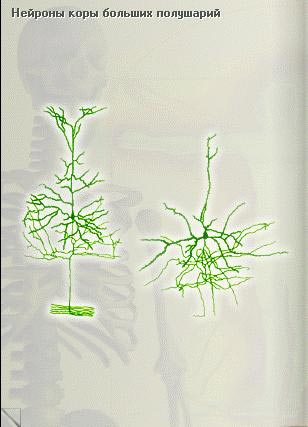 Кора больших полушарий имеет извилины и борозды, которые значительно увеличивают ее поверхность — примерно до 1700—2500 см2.Три самые глубокие борозды делят каждое полушарие на четыре доли: лобную, теменную, височную и затылочную. Клетки коры трех разных видов и функций размещены неравномерно в разных ее участках, благодаря чему образуются так называемые зоны (поля) коры. Так, слуховая зона коры расположена в височных долях и воспринимает импульсы от слуховых рецепторов. Зрительная зона лежит в затылочных долях. Она воспринимает зрительные сигналы и формирует зрительные образы. Обонятельная зона расположена на внутренней поверхности височных долей. Чувствительная зона (болевой, температурной, тактильной чувствительности) размещена в теменных долях; ее поражение ведет к потере чувствительности. Двигательный центр речи лежит в лобной доле левого полушария. Самая передняя часть лобных долей коры имеет центры, участвующие в формировании личностных качеств, творческих процессов и влечений человека. В коре замыкаются условно-рефлекторные связи, поэтому она является органом приобретения и накопления жизненного опыта и приспособления организма к постоянно меняющимся условиям внешней среды. Каковы же особенности головного мозга?1. Мозг человека имеет большие размеры и большой вес. В этом отношении мы уступаем китообразным. Очень долго полагали, что у человека самая большая поверхность коры мозга, в ней больше извилин, они содержат больше нервных клеток, и они расположены плотнее. Но выяснилось, что дельфины обогнали нас и по этим показателям. Но если не размеры и вес, то, что же является отличительной особенностью мозга Homo sapiens - “человека разумного”?2. Правое и левое полушария функционально ассиметричны, т.е. выполняют разные функции, управляют разными видами деятельности.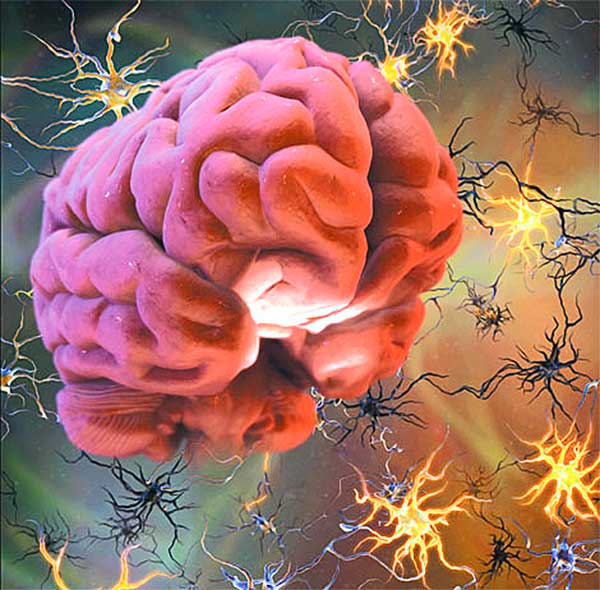 3. Питается мозг только чистой энергией глюкозы и кислорода (поэтому, когда мы занимаемся умственным трудом, тянет к шоколадке). Обладая массой всего примерно 2% от веса тела, мозг потребляет 20% кислорода от общего количества, необходимого организму.4. Основная задача головного мозга – потребление и переработка информации. Принимает 10 бит, т.е. двоичных единиц в 1секунду только зрительной информации. Если лишить его общения и информации, он начнет деградировать, а его масса уменьшится. Вот почему, когда информация неинтересна, люди засыпают. Мозг отключается и когда информация не является новой.Таким образом, кора больших полушарий переднего мозга — это высший отдел ЦНС, регулирующий и координирующий работу всех органов. Он является также материальной основой психической деятельности человека. 